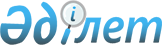 Об организации и обеспечении проведения очередного призыва граждан на срочную воинскую службу в Вооруженные Силы, другие войска и воинские формирования Республики Казахстан в апреле-июне и октябре-декабре 2011 годаПостановление акимата Наурзумского района Костанайской области от 1 апреля 2011 года № 104. Зарегистрировано Управлением юстиции Наурзумского района Костанайской области 18 апреля 2011 года № 9-16-117

      В соответствии со статьями 19, 23, 44 Закона Республики Казахстан от 8 июля 2005 года "О воинской обязанности и воинской службе", подпунктом 8) пункта 1 статьи 31 Закона Республики Казахстан от 23 января 2001 года "О местном государственном управлении и самоуправлении в Республике Казахстан", постановлением Правительства Республики Казахстан от 11 марта 2011 года № 250 "О реализации Указа Президента Республики Казахстан от 3 марта 2011 года № 1163 "Об увольнении в запас военнослужащих срочной воинской службы, выслуживших установленный срок воинской службы, и очередном призыве граждан Республики Казахстан на срочную воинскую службу в апреле-июне и октябре-декабре 2011 года" акимат Наурзумского района ПОСТАНОВЛЯЕТ:



      1. В апреле-июне и октябре-декабре 2011 года организовать и обеспечить проведение очередного призыва на срочную воинскую службу в Вооруженные Силы, другие войска и воинские формирования Республики Казахстан граждан мужского пола в возрасте от восемнадцати до двадцати семи лет, не имеющих права на отсрочку или освобождение от призыва, а также граждан, отчисленных из учебных заведений не достигших двадцати семи лет и не выслуживших установленные сроки воинской службы по призыву.



      2. Государственному учреждению "Отдел внутренней политики Наурзумского района" выделить двух работников для технической работы на призывном участке с сохранением заработной платы.



      3. Рекомендовать государственному учреждению "Отдел внутренних дел Наурзумского района Департамента внутренних дел Костанайской области Министерства внутренних дел Республики Казахстан" (по согласованию):



      1) обеспечить доставку лиц, уклоняющихся от призыва на срочную воинскую службу;



      2) организовать работу по поддержанию общественного порядка среди призывников на районном призывном участке.



      4. Контроль за исполнением настоящего постановления возложить на заместителя акима района Куатканова Х.С.



      5. Настоящее постановление вводится в действие после дня его первого официального опубликования и распространяется на отношения, возникшие с 1 апреля 2011 года.      Аким района                                Б. Кенесбаев      СОГЛАСОВАНО:      Начальник государственного учреждения

      "Отдел внутренних дел Наурзумского района

      Департамента внутренних дел Костанайской области

      Министерства внутренних дел Республики Казахстан"

      ___________________ Н. Байкасов      Начальник государственного учреждения

      "Отдел по делам обороны Наурзумского

      района Костанайской области"

      ___________________ Е. Смагулов
					© 2012. РГП на ПХВ «Институт законодательства и правовой информации Республики Казахстан» Министерства юстиции Республики Казахстан
				